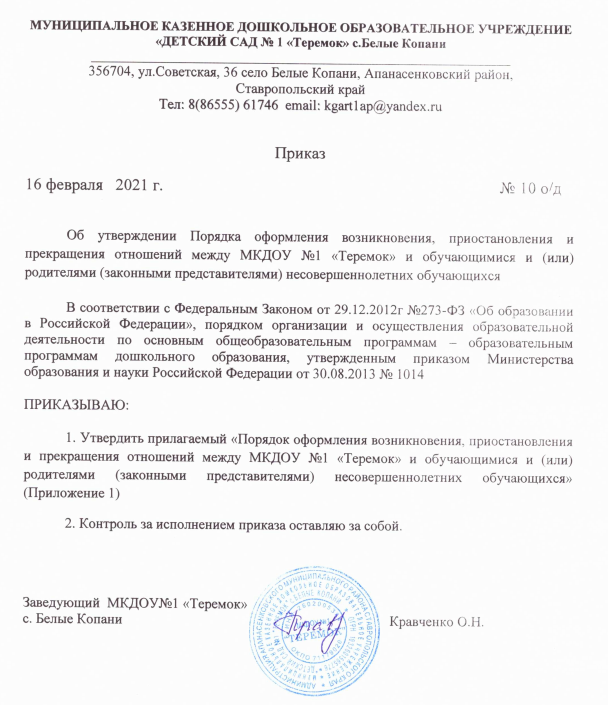 Приложение 1к приказу № 10 о/дот 16.02.2021г.ПОРЯДОК ОФОРМЛЕНИЯ ВОЗНИКНОВЕНИЯ, ПРИОСТАНОВЛЕНИЯ И ПРЕКРАЩЕНИЯ ОТНОШЕНИЙ МЕЖДУ МКДОУ №1 «ТЕРЕМОК» И ОБУЧАЮЩИМИСЯ И (ИЛИ) РОДИТЕЛЯМИ (ЗАКОННЫМИ ПРЕДСТАВИТЕЛЯМИ) НЕСОВЕРШЕННОЛЕТНИХ ОБУЧАЮЩИХСЯ 1.Общие положения1.1. Настоящее Положение  разработано в соответствии с Федеральным законом от 29.12.2012 г. № 273-ФЗ «Об образовании в Российской Федерации», Конституцией РФ, уставом образовательного учреждения.        	1.2. Настоящее Положение разработано в целях обеспечения и соблюдения конституционных прав граждан Российской Федерации на дошкольное образование.         	1.3.Данный документ регулирует порядок оформления возникновения, приостановления и прекращения отношений между дошкольным образовательным учреждением «Детский сад № 1 «Теремок» с. Белые Копани (далее ДОУ) и родителями (законными представителями) несовершеннолетних обучающихся.       	1.4. Под образовательными отношениями  понимается совокупность общественных отношений по реализации права граждан на образование, целью которых является освоение несовершеннолетними обучающимися содержания образовательных программ (образовательные отношения), и общественных отношений, которые связаны с образовательными отношениями и целью которых является создание условий для реализации прав граждан на образование.	1.5. Участники образовательных отношений – несовершеннолетние обучающиеся, родители (законные представители) несовершеннолетних обучающихся, педагогические работники и их представители, организации, осуществляющие образовательную деятельность. 2. Порядок оформления возникновения образовательных отношений      	2.1. Основанием возникновения образовательных отношений между ДОУ и родителями (законными представителями) является приказ руководителя ДОУ о зачислении детей в ДОУ, сформированный на основе путевки отдела образования администрации Апанасенковского муниципального района Ставропольского края (далее – отдел образования).     	 2.2. Родители (законные представители) несовершеннолетнего обучающегося, обязаны явиться к руководителю ДОУ  до 1 сентября текущего года, для заключения договора об образовании, ознакомления с условиями, режимом и спецификой организации образовательной деятельности образовательного учреждения и последующего издания приказа о зачислении в ДОУ.    	 2.3. Договор об образовании заключается в двух экземплярах между ДОУ и родителями (законными представителями) несовершеннолетнего лица.        	2.4. Права и обязанности несовершеннолетнего обучающегося, предусмотренные законодательством об образовании и локальными нормативными актами ДОУ, возникают у лица, принятого на обучение  с момента издания приказа о  зачислении  его в ДОУ.3. Договор между ДОУ и родителями (законными представителями).	3.1. Договор заключается в простой письменной форме между ДОУ в лице заведующего и родителями (законными представителями) ребенка, зачисляемого в ДОУ. Образовательные отношения изменяются в случае изменения условий получения несовершеннолетними обучающимися образования по конкретной основной или дополнительной образовательной программе, повлекшего за собой изменение взаимных прав и обязанностей обучающегося и учреждения, осуществляющего образовательную деятельность. 	3.2. Договор не может содержать условий, ограничивающих права или снижающих уровень гарантий несовершеннолетних обучающихся по сравнению с установленными законодательством об образовании. Если такие условия включены в договор, то они не подлежат применению. 	3.3. Правила, обязанные при заключении договора, утверждаются федеральным органом исполнительной власти, осуществляющим функции по выработке государственной политики и нормативно-правовому регулированию в сфере образования.4. Порядок изменения образовательных отношений      	4.1. Образовательные отношения изменяются в случае изменения условий получения воспитанниками образования по конкретной основной или дополнительной образовательной программе, повлекшего за собой изменение взаимных прав и обязанностей несовершеннолетнего обучающегося и организации, осуществляющей образовательную деятельность. 	4.2. Образовательные отношения могут быть изменены как по инициативе родителей (законных представителей) несовершеннолетнего  обучающегося по заявлению в письменной форме, так и по инициативе ДОУ.      4.3. Основанием для изменения образовательных отношений является распорядительный акт ДОУ, изданный руководителем  или уполномоченным им лицом. Если с родителями (законными представителями) несовершеннолетнего обучающегося заключен договор об образовании, распорядительный акт издается на основании внесения соответствующих изменений в такой договор.  	4.4. Права и обязанности несовершеннолетнего обучающегося, предусмотренные законодательством об образовании и локальными нормативными актами организации, осуществляющей образовательную деятельность, изменяются с момента издания распорядительного акта или с иной указанной в нем даты.5. Приостановление образовательных отношений5.1.   Образовательные отношения могут быть приостановлены на основании письменного заявления родителей (законных представителей) о временном выбытии  несовершеннолетнего обучающегося из ДОУ с сохранением места.5.2.   Причинами, дающими право на сохранение места за ребенком в ДОУ, являются:       Состояние здоровья, не позволяющее в течение определенного периода посещать ДОУ при наличии медицинского документа;       Временное посещение санатория, дошкольного учреждения присмотра и оздоровления (по состоянию здоровья, при наличии направления медицинского учреждения);-     по заявлениям родителей (законных представителей)  на время очередных отпусков родителей (законных представителей), но не более 75 дней.5.3.   Возобновление образовательных отношений осуществляется по истечению  периода, дающего право на сохранение места в ДОУ при наличии справки медицинского учреждения о состоянии здоровья несовершеннолетнего обучающегося после временного отсутствия.6. Порядок прекращения образовательных отношений6.1.Прекращение образовательных отношений в связи с отчислением несовершеннолетнего обучающегося  из ДОУ оформляется в соответствии с Положением  о порядке и основании перевода, отчисления несовершеннолетних обучающихся муниципального казенного дошкольного образовательного учреждения «Детский сад № 1 «Теремок» с.Белые Копани, утвержденным приказом заведующего ДОУ.6.2.Образовательные отношения прекращаются в связи с отчислением  несовершеннолетнего обучающегося из ДОУ: 	6.2.1. Образовательные отношения прекращаются в связи с отчислением  несовершеннолетнего обучающегося  из ДОУ в связи с получением дошкольного образования (завершение обучения) по достижению ребенком возраста 7-8 лет (то есть по окончанию получения ребенком дошкольного образования и  окончанием срока действия Договора), предоставление ДОУ образовательной услуги в полном объеме. 	6.2.2. Досрочно по основаниям, установленным законодательством об образовании.  6.3. Образовательные отношения могут быть прекращены досрочно в следующих случаях:6.3.1. По инициативе родителей (законных представителей) несовершеннолетнего обучающегося, в том числе в случае его перевода для продолжения освоения образовательной программы в другое образовательное учреждение; 	6.3.2. По обстоятельствам, не зависящим от воли родителей (законных представителей) несовершеннолетнего обучающегося  и ДОУ, в том числе в случаях ликвидации образовательного учреждения, аннулирования лицензии на осуществление образовательной деятельности 	6.3.3.   По иным причинам, указанным в заявлении родителей (законных представителей). 	6.4. Досрочное прекращение образовательных отношений по инициативе родителей (законных представителей) несовершеннолетнего обучающегося  не влечет для него каких-либо дополнительных, в том числе материальных обязательств перед ДОУ, если иное не установлено договором об образовании.При досрочном прекращении образовательных отношений по инициативе родителей восстановление осуществляется согласно действующему административному регламенту.В случае восстановления между ДОУ  и родителями (законными представителями) заключается новый Договор. 	6.5. Основанием для прекращения образовательных отношений является приказ об отчислении несовершеннолетнего обучающегося   из ДОУ.  Права и обязанности несовершеннолетнего обучающегося, предусмотренные законодательством об образовании и локальными нормативными актами ДОУ, прекращаются с момента его отчисления из ДОУ.6.6. В случае прекращения деятельности ДОУ, а также в случае аннулирования у него лицензии на право осуществления образовательной деятельности, учредитель (учредители) ДОУ обеспечивает перевод несовершеннолетнего обучающегося  с согласия родителей (законных представителей) несовершеннолетнего обучающегося  в другие образовательные учреждения, реализующие соответствующие образовательные программы.6.7. Основанием для прекращения образовательных отношений является приказ заведующего ДОУ об отчислении несовершеннолетнего обучающегося.6.8. Права и обязанности несовершеннолетнего обучающегося, предусмотренные законодательством об образовании и локальными нормативными актами  ДОУ прекращаются с даты его отчисления  из ДОУ.